3 причины, почему цветы – это лучший подарокНе знаете, как порадовать любимую? Не понимаете, что можно подарить, если уже все варианты испробованы? Какой подарок не будет пылиться на полке, а продолжит радовать глаз родных? Перестаньте ломать голову и взгляните на самый беспроигрышный вариант – цветы.И вот 3 причины, доказывающие это:🌻 Их можно дарить в любое время годаЦветы – это не сезонные подарок, как многие считают. Их можно дарить в любое время года. Более того, каждому сезону соответствуют свои цветы. Зимой – это розы, хризантемы, орхидеи, герберы. Весной – незабудки, ландыши, нарциссы, тюльпаны и каллы. Летом наступает время полевых цветов – ромашки, васильки, колокольчики, а также пионы и астры. Ну а осенью порадуйте любимую гладиолусами, астрами, хризантемами или цинниями.🪴 Цветы дают большой простор фантазииТолько ваше воображение может ограничить вас при выборе подарка. Комбинируйте разные виды цветов, добавляйте всевозможные украшения и не бойтесь экспериментировать. Цветы могут быть разной цены: от недорогого уютного букета, до роскошных цветов на особые случаи. Цветы в коробке или в корзинке, несколько роз или пышный букет полевых цветов, а может букет из сухоцветов или живое растение в горшке? У нас вы найдете все для счастья вашей любимой.💐 Цветы – это универсальный подарокСколько бы дней, лет или столетий не прошло, цветы всегда радовали и будут радовать прекрасную половину человечества. Букет цветов можно подарить на любой праздник, начиная от 8 марта и Дня рождения, заканчивая Новым Годом и Хэллоуином. Подарить своей даме цветы можно и без повода, просто, чтобы оказать знак внимания. И поверьте, ваша половинка будет счастлива, а вам не составит это никакого труда.Теперь осталось решить последний вопрос: где заказать букет цветов по доступным ценам? Ответ прост – наш интернет-магазин «Цветник»! Мы поможем вам с выбором, соберем букет по вашим требованиям и доставим в указанные сроки. Чтобы сделать заказ, достаточно позвонить по тел. 88005553535.Комментарий#цветы #цветы_на_заказ #цветник #букет_цветов #букетцветов #тюльпаны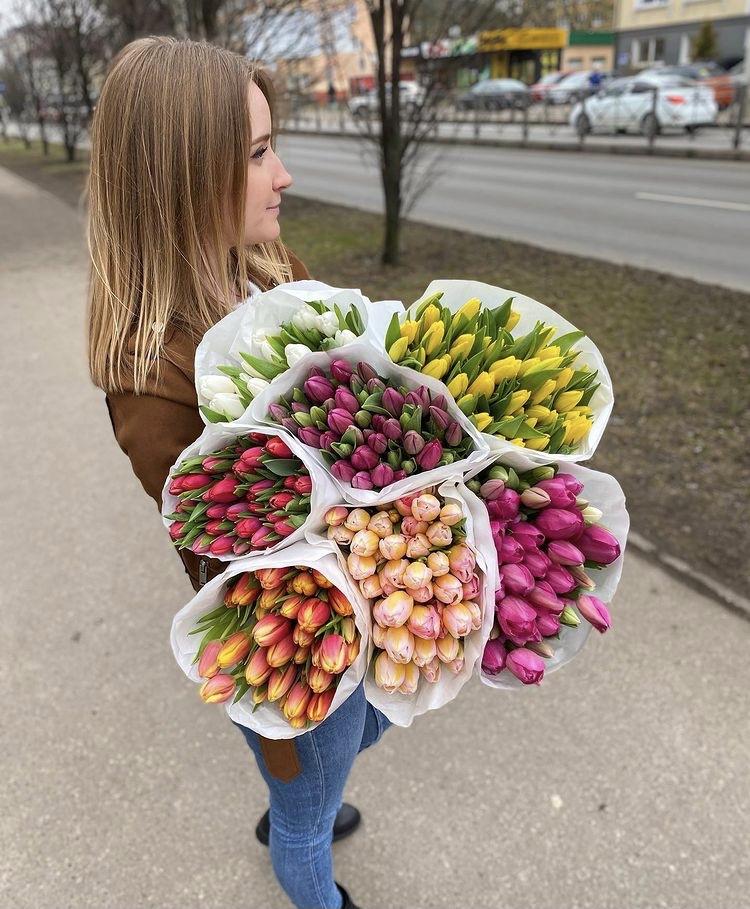 